ZEESHANZEESHAN.336986@2freemail.com ZEESHANZEESHAN.336986@2freemail.com PERSONAL DATA: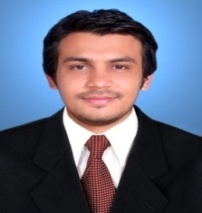 Date of Birth: 07/06/1989Gender:  MaleMarital Status:SingleAddress:49 Tail SargodhaDomicile: SARGODHA (Punjab) LANGUAGES KNOWN:EnglishUrduPunjabiinterestsTO: Listen news Internet  Exercising Playing Games Socialization Work for the wellbeing of society Listen news Learn new software'sBEHAVIORIAL SKILLSGood Interpersonal SkillsStress Management SkillsExcellent Customer Dealing skillsFlexible to stay extended hours if requiredFlexible to stay in diverse cultureHas a passion to learn and growREFERENCE:Will Be Furnished On Demand.CAREER OBJECTIVEFocusing on versatile and challenging career that will more enhance my skills and provides me an opportunity to exercise my vital leadership and team management capabilities indispensable for a prosperous career and development of organization. ACADEMICSPROFESSIONAL EXPERIENCE Working as a HR & Admin Officer in CHARMINAR EVENT COMPLEX SARGODHA             (OCT-16 to Present)1 Years Experience as Officer HR in MASOOD TEXTILE MILLS FAISALABAD                   (SEP 2015 - SEP 2016)1. Worked on HRMS software (oracle)2. Responsible for the Recruitment and Selection, Training & Development, Manpower Management3. Responsible for proper management of  Personal Files (Employees)4.  To coordinate with data section to resolve any feeding issues.5. Responsible to conduct Job description updating activity of all employees.7. Responsible to conduct quarterly performance appraisal report evaluation.8. Responsible to monthly survey conduction.9. Responsible to daily visit the floors & prepare daily Compliance Report.10. Responsible to manage Compliance issues.11. Responsible to make Social Security Cards of employees.12. Responsible to make & Feed the application leaves, leave Encashment, Charge Sheets, Performance Evaluation, Experience letters, NOC of employees.1 year experience as Sales & Accounts Officer in BALLY GARMENTS                                            (MAR 2014 - MAR 2015) 6 months Experience as KPO in TELENOR,SARGODHA6 weeks internship as Internee in FAUJI FERTILIZER RAWALPINDI (FFC)skillsExcellent Computer Skills MS Office ( MS word, MS Excel, MS Power point )Good Communication SkillsWorked on ERP (Oracle Software)Excellent In-page SkillsExcellent Human Resource SkillsPeach-tree Accounting SoftwareCertificationsCertification of Appreciation from University of Sargodha to participate and presenting in “Business Research Seminar” in area of HRM, Finance	and Marketing, Feb 2015Certification from University of Sargodha of participation in “Management Training Workshop” on Peachtree Accounting Software, SPSS(statistical package for social sciences), MS office, E-views, 2015Certification from University of Sargodha of participation in “Finishing Touch Workshop on Professional Interpersonal Skills &amp; Aptitude Grooming 2014Internship Certification from FFCCertification from Foundation University for maintaining convocation programCricket Certificate from EME in Olympiad 2011 as a Foundation student 